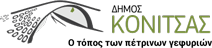                                                                                                                Κόνιτσα 28/09/2023ΑΝΑΚΟΙΝΩΣΗΣυγκέντρωση στοιχείων Διαμερισμάτων- Ενοικιαζόμενων Δωματίων προς διευκόλυνση των σπουδαστών του Δημόσιου ΙΕΚ Κόνιτσας Συνεχίζει την λειτουργία του το Δ.ΙΕΚ Κόνιτσας για 4η συνεχόμενη χρονιά και αναμένονται σπουδαστές από διάφορα μέρη της πατρίδας μας για να εγγραφούν στις νέες ειδικότητες.Ο Δήμος μας προκειμένου να διευκολύνει την παραμονή κάποιων εξ αυτών στην πόλη μας, καλεί τους συμπολίτες μας  που διαθέτουν διαμερίσματα προς ενοικίαση, να τα δηλώσουν, καλώντας στο Τουριστικό Κέντρο Πληροφόρησης στον αριθμό τηλεφώνου: 2655023000 καθημερινά από Δευτέρα ως Παρασκευή και ώρες 9:00 - 14:00 ή εναλλακτικά στέλνοντας e-mail με πληροφορίες για το διαμέρισμα, καθώς και αριθμό τηλεφώνου στο touristinfo@konitsa.grΜε αυτόν τον τρόπο, όποιος σπουδαστής επιθυμεί να παραμείνει στη πόλη μας, θα μπορεί να έχει άμεση πρόσβαση στη λίστα διαθέσιμων διαμερισμάτων προς ενοικίαση, προκειμένου να διευκολυνθεί.Από το Γραφείο Δημάρχου